BG H.+R. Engeli Warth 9504 Friltschen079/752 99 13	  071/655 18 70  071/655 12 94  bg.engeli@bluewin.chSGD  ZentralschweizMMA - Komplex  Vor Geburt: 		Ferkel- Begrüssung: 		Caulophyllum C 30				Arnica		C 200			Pulsatilla 	  C 30				Calc. carb.	C 200			Phytolacca 	  C 30				TuberculinumC 1000		Lachesis 	  C 30	Absetz- Komplex: 1.Tag				Ignatia 	C30	(Verlust, Heimweh)				Stramonium	C 30	(wilde, agressive Tiere mit Bewgungsdrang					Aconitum 	C200	(Akutmittel und Angstmittel)			Absetzkomplex: 2-10. TagNux vomica 	C 30	(Verdauungsstörung aufgrnd Futterumstellung)Carbo veg.	C 30	(schwache, unterkühlte Tiere m. Durchfall) Arsen 		C 30	(Kräfteverlust, schwächender Durchfall)	 Lycopodium 	C200	(Unterstüzung Leberstoffwechsels)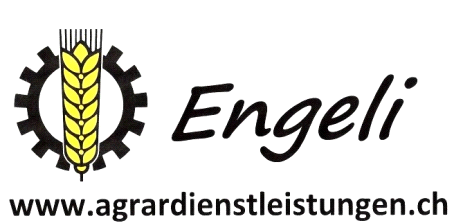 